OBSERVAÇÃO: ANEXAR HISTÓRICO ESCOLAR ATUALIZADO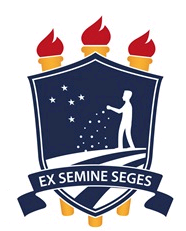 UNIVERSIDADE FEDERAL RURAL DE PERNAMBUCOPRÓ-REITORIA DE ENSINO DE GRADUAÇÃOCOORDENAÇÃO GERAL DE CURSOS DE GRADUAÇÃOPROGRAMA DE MONITORIAUNIVERSIDADE FEDERAL RURAL DE PERNAMBUCOPRÓ-REITORIA DE ENSINO DE GRADUAÇÃOCOORDENAÇÃO GERAL DE CURSOS DE GRADUAÇÃOPROGRAMA DE MONITORIAUNIVERSIDADE FEDERAL RURAL DE PERNAMBUCOPRÓ-REITORIA DE ENSINO DE GRADUAÇÃOCOORDENAÇÃO GERAL DE CURSOS DE GRADUAÇÃOPROGRAMA DE MONITORIAUNIVERSIDADE FEDERAL RURAL DE PERNAMBUCOPRÓ-REITORIA DE ENSINO DE GRADUAÇÃOCOORDENAÇÃO GERAL DE CURSOS DE GRADUAÇÃOPROGRAMA DE MONITORIAUNIVERSIDADE FEDERAL RURAL DE PERNAMBUCOPRÓ-REITORIA DE ENSINO DE GRADUAÇÃOCOORDENAÇÃO GERAL DE CURSOS DE GRADUAÇÃOPROGRAMA DE MONITORIAUNIVERSIDADE FEDERAL RURAL DE PERNAMBUCOPRÓ-REITORIA DE ENSINO DE GRADUAÇÃOCOORDENAÇÃO GERAL DE CURSOS DE GRADUAÇÃOPROGRAMA DE MONITORIAUNIVERSIDADE FEDERAL RURAL DE PERNAMBUCOPRÓ-REITORIA DE ENSINO DE GRADUAÇÃOCOORDENAÇÃO GERAL DE CURSOS DE GRADUAÇÃOPROGRAMA DE MONITORIAUNIVERSIDADE FEDERAL RURAL DE PERNAMBUCOPRÓ-REITORIA DE ENSINO DE GRADUAÇÃOCOORDENAÇÃO GERAL DE CURSOS DE GRADUAÇÃOPROGRAMA DE MONITORIAUNIVERSIDADE FEDERAL RURAL DE PERNAMBUCOPRÓ-REITORIA DE ENSINO DE GRADUAÇÃOCOORDENAÇÃO GERAL DE CURSOS DE GRADUAÇÃOPROGRAMA DE MONITORIAUNIVERSIDADE FEDERAL RURAL DE PERNAMBUCOPRÓ-REITORIA DE ENSINO DE GRADUAÇÃOCOORDENAÇÃO GERAL DE CURSOS DE GRADUAÇÃOPROGRAMA DE MONITORIAREQUERIMENTO DE INSCRIÇÃO(FORMULÁRIO No 03)REQUERIMENTO DE INSCRIÇÃO(FORMULÁRIO No 03)REQUERIMENTO DE INSCRIÇÃO(FORMULÁRIO No 03)REQUERIMENTO DE INSCRIÇÃO(FORMULÁRIO No 03)REQUERIMENTO DE INSCRIÇÃO(FORMULÁRIO No 03)REQUERIMENTO DE INSCRIÇÃO(FORMULÁRIO No 03)REQUERIMENTO DE INSCRIÇÃO(FORMULÁRIO No 03)REQUERIMENTO DE INSCRIÇÃO(FORMULÁRIO No 03)REQUERIMENTO DE INSCRIÇÃO(FORMULÁRIO No 03)REQUERIMENTO DE INSCRIÇÃO(FORMULÁRIO No 03)REQUERIMENTO DE INSCRIÇÃO(FORMULÁRIO No 03)IDENTIFICAÇÃO DO ALUNO REQUERENTEIDENTIFICAÇÃO DO ALUNO REQUERENTEIDENTIFICAÇÃO DO ALUNO REQUERENTEIDENTIFICAÇÃO DO ALUNO REQUERENTEIDENTIFICAÇÃO DO ALUNO REQUERENTEIDENTIFICAÇÃO DO ALUNO REQUERENTEIDENTIFICAÇÃO DO ALUNO REQUERENTEIDENTIFICAÇÃO DO ALUNO REQUERENTEIDENTIFICAÇÃO DO ALUNO REQUERENTEIDENTIFICAÇÃO DO ALUNO REQUERENTEIDENTIFICAÇÃO DO ALUNO REQUERENTENome: ..................................................................................................Data de Nascimento ......../......../.............Curso: .............................................................................. Matrícula:....................................Turno:..................Identidade: ........................./.................CPF:...........................................Estado civil:..........................................Endereço: ......................................................................................................................................... Nº..................Bairro:..................................................................... Cidade:..............................................CEP:...........................Telefone:..................................... Celular: ..................................... email:.............................................................Nome: ..................................................................................................Data de Nascimento ......../......../.............Curso: .............................................................................. Matrícula:....................................Turno:..................Identidade: ........................./.................CPF:...........................................Estado civil:..........................................Endereço: ......................................................................................................................................... Nº..................Bairro:..................................................................... Cidade:..............................................CEP:...........................Telefone:..................................... Celular: ..................................... email:.............................................................Nome: ..................................................................................................Data de Nascimento ......../......../.............Curso: .............................................................................. Matrícula:....................................Turno:..................Identidade: ........................./.................CPF:...........................................Estado civil:..........................................Endereço: ......................................................................................................................................... Nº..................Bairro:..................................................................... Cidade:..............................................CEP:...........................Telefone:..................................... Celular: ..................................... email:.............................................................Nome: ..................................................................................................Data de Nascimento ......../......../.............Curso: .............................................................................. Matrícula:....................................Turno:..................Identidade: ........................./.................CPF:...........................................Estado civil:..........................................Endereço: ......................................................................................................................................... Nº..................Bairro:..................................................................... Cidade:..............................................CEP:...........................Telefone:..................................... Celular: ..................................... email:.............................................................Nome: ..................................................................................................Data de Nascimento ......../......../.............Curso: .............................................................................. Matrícula:....................................Turno:..................Identidade: ........................./.................CPF:...........................................Estado civil:..........................................Endereço: ......................................................................................................................................... Nº..................Bairro:..................................................................... Cidade:..............................................CEP:...........................Telefone:..................................... Celular: ..................................... email:.............................................................Nome: ..................................................................................................Data de Nascimento ......../......../.............Curso: .............................................................................. Matrícula:....................................Turno:..................Identidade: ........................./.................CPF:...........................................Estado civil:..........................................Endereço: ......................................................................................................................................... Nº..................Bairro:..................................................................... Cidade:..............................................CEP:...........................Telefone:..................................... Celular: ..................................... email:.............................................................Nome: ..................................................................................................Data de Nascimento ......../......../.............Curso: .............................................................................. Matrícula:....................................Turno:..................Identidade: ........................./.................CPF:...........................................Estado civil:..........................................Endereço: ......................................................................................................................................... Nº..................Bairro:..................................................................... Cidade:..............................................CEP:...........................Telefone:..................................... Celular: ..................................... email:.............................................................Nome: ..................................................................................................Data de Nascimento ......../......../.............Curso: .............................................................................. Matrícula:....................................Turno:..................Identidade: ........................./.................CPF:...........................................Estado civil:..........................................Endereço: ......................................................................................................................................... Nº..................Bairro:..................................................................... Cidade:..............................................CEP:...........................Telefone:..................................... Celular: ..................................... email:.............................................................Nome: ..................................................................................................Data de Nascimento ......../......../.............Curso: .............................................................................. Matrícula:....................................Turno:..................Identidade: ........................./.................CPF:...........................................Estado civil:..........................................Endereço: ......................................................................................................................................... Nº..................Bairro:..................................................................... Cidade:..............................................CEP:...........................Telefone:..................................... Celular: ..................................... email:.............................................................Nome: ..................................................................................................Data de Nascimento ......../......../.............Curso: .............................................................................. Matrícula:....................................Turno:..................Identidade: ........................./.................CPF:...........................................Estado civil:..........................................Endereço: ......................................................................................................................................... Nº..................Bairro:..................................................................... Cidade:..............................................CEP:...........................Telefone:..................................... Celular: ..................................... email:.............................................................Nome: ..................................................................................................Data de Nascimento ......../......../.............Curso: .............................................................................. Matrícula:....................................Turno:..................Identidade: ........................./.................CPF:...........................................Estado civil:..........................................Endereço: ......................................................................................................................................... Nº..................Bairro:..................................................................... Cidade:..............................................CEP:...........................Telefone:..................................... Celular: ..................................... email:.............................................................MONITORIA DESEJADA:MONITORIA DESEJADA:MONITORIA DESEJADA:MONITORIA DESEJADA:MONITORIA DESEJADA:MONITORIA DESEJADA:MONITORIA DESEJADA:MONITORIA DESEJADA:MONITORIA DESEJADA:MONITORIA DESEJADA:MONITORIA DESEJADA:Disciplina/MatériaDisciplina/MatériaDisciplina/MatériaDisciplina/MatériaDepartamento/ÁreaDepartamento/ÁreaDepartamento/ÁreaDepartamento/ÁreaDepartamento/ÁreaMonitoria Voluntária ?Sim (     )     Não (     )Monitoria Voluntária ?Sim (     )     Não (     )HORÁRIOS DISPONÍVEIS PARA MONITORIA:HORÁRIOS DISPONÍVEIS PARA MONITORIA:HORÁRIOS DISPONÍVEIS PARA MONITORIA:HORÁRIOS DISPONÍVEIS PARA MONITORIA:HORÁRIOS DISPONÍVEIS PARA MONITORIA:HORÁRIOS DISPONÍVEIS PARA MONITORIA:HORÁRIOS DISPONÍVEIS PARA MONITORIA:HORÁRIOS DISPONÍVEIS PARA MONITORIA:HORÁRIOS DISPONÍVEIS PARA MONITORIA:HORÁRIOS DISPONÍVEIS PARA MONITORIA:HORÁRIOS DISPONÍVEIS PARA MONITORIA:                    DIAHORA                    DIAHORASEGUNDATERÇATERÇATERÇAQUARTAQUINTAQUINTAQUINTASEXTACarga horária semanal total disponível:____________horas        Turno(s):__________________________Carga horária semanal total disponível:____________horas        Turno(s):__________________________Carga horária semanal total disponível:____________horas        Turno(s):__________________________Carga horária semanal total disponível:____________horas        Turno(s):__________________________Carga horária semanal total disponível:____________horas        Turno(s):__________________________Carga horária semanal total disponível:____________horas        Turno(s):__________________________Carga horária semanal total disponível:____________horas        Turno(s):__________________________Carga horária semanal total disponível:____________horas        Turno(s):__________________________Carga horária semanal total disponível:____________horas        Turno(s):__________________________Carga horária semanal total disponível:____________horas        Turno(s):__________________________Carga horária semanal total disponível:____________horas        Turno(s):__________________________INFORMAÇÕES ADICIONAIS SOBRE O CANDIDATO:INFORMAÇÕES ADICIONAIS SOBRE O CANDIDATO:INFORMAÇÕES ADICIONAIS SOBRE O CANDIDATO:INFORMAÇÕES ADICIONAIS SOBRE O CANDIDATO:INFORMAÇÕES ADICIONAIS SOBRE O CANDIDATO:INFORMAÇÕES ADICIONAIS SOBRE O CANDIDATO:INFORMAÇÕES ADICIONAIS SOBRE O CANDIDATO:INFORMAÇÕES ADICIONAIS SOBRE O CANDIDATO:INFORMAÇÕES ADICIONAIS SOBRE O CANDIDATO:INFORMAÇÕES ADICIONAIS SOBRE O CANDIDATO:INFORMAÇÕES ADICIONAIS SOBRE O CANDIDATO:       Possui reprovação na disciplina solicitada ?       Possui reprovação na disciplina solicitada ?       Possui reprovação na disciplina solicitada ?       Possui reprovação na disciplina solicitada ?       Possui reprovação na disciplina solicitada ?NÃO (     )        SIM (      )NÃO (     )        SIM (      )NÃO (     )        SIM (      )       Já possui algum tipo de bolsa ?       Já possui algum tipo de bolsa ?       Já possui algum tipo de bolsa ?       Já possui algum tipo de bolsa ?       Já possui algum tipo de bolsa ?NÃO (     )        SIM (      )NÃO (     )        SIM (      )NÃO (     )        SIM (      )       Possui algum vínculo empregatício ?       Possui algum vínculo empregatício ?       Possui algum vínculo empregatício ?       Possui algum vínculo empregatício ?       Possui algum vínculo empregatício ?NÃO (     )        SIM (      )NÃO (     )        SIM (      )NÃO (     )        SIM (      )Turno: ____________________Turno: ____________________Turno: ____________________       Já foi desligado da monitoria na UFRPE ?       Já foi desligado da monitoria na UFRPE ?       Já foi desligado da monitoria na UFRPE ?       Já foi desligado da monitoria na UFRPE ?       Já foi desligado da monitoria na UFRPE ?NÃO (     )        SIM (      )NÃO (     )        SIM (      )NÃO (     )        SIM (      )CIÊNCIA DAS NORMAS DE MONITORIA E CONCORDÂNCIA COM AS MESMASCIÊNCIA DAS NORMAS DE MONITORIA E CONCORDÂNCIA COM AS MESMASCIÊNCIA DAS NORMAS DE MONITORIA E CONCORDÂNCIA COM AS MESMASCIÊNCIA DAS NORMAS DE MONITORIA E CONCORDÂNCIA COM AS MESMASCIÊNCIA DAS NORMAS DE MONITORIA E CONCORDÂNCIA COM AS MESMASCIÊNCIA DAS NORMAS DE MONITORIA E CONCORDÂNCIA COM AS MESMASCIÊNCIA DAS NORMAS DE MONITORIA E CONCORDÂNCIA COM AS MESMASCIÊNCIA DAS NORMAS DE MONITORIA E CONCORDÂNCIA COM AS MESMASCIÊNCIA DAS NORMAS DE MONITORIA E CONCORDÂNCIA COM AS MESMASCIÊNCIA DAS NORMAS DE MONITORIA E CONCORDÂNCIA COM AS MESMASCIÊNCIA DAS NORMAS DE MONITORIA E CONCORDÂNCIA COM AS MESMAS        Declaro serem verdadeiras as informações por mim fornecidas neste requerimento.  Estou ciente das normas do Programa de Monitoria da UFRPE e do plano de trabalho da monitoria  à qual desejo concorrer, estando de acordo com os mesmos.        Declaro serem verdadeiras as informações por mim fornecidas neste requerimento.  Estou ciente das normas do Programa de Monitoria da UFRPE e do plano de trabalho da monitoria  à qual desejo concorrer, estando de acordo com os mesmos.        Declaro serem verdadeiras as informações por mim fornecidas neste requerimento.  Estou ciente das normas do Programa de Monitoria da UFRPE e do plano de trabalho da monitoria  à qual desejo concorrer, estando de acordo com os mesmos.        Declaro serem verdadeiras as informações por mim fornecidas neste requerimento.  Estou ciente das normas do Programa de Monitoria da UFRPE e do plano de trabalho da monitoria  à qual desejo concorrer, estando de acordo com os mesmos.        Declaro serem verdadeiras as informações por mim fornecidas neste requerimento.  Estou ciente das normas do Programa de Monitoria da UFRPE e do plano de trabalho da monitoria  à qual desejo concorrer, estando de acordo com os mesmos.        Declaro serem verdadeiras as informações por mim fornecidas neste requerimento.  Estou ciente das normas do Programa de Monitoria da UFRPE e do plano de trabalho da monitoria  à qual desejo concorrer, estando de acordo com os mesmos.        Declaro serem verdadeiras as informações por mim fornecidas neste requerimento.  Estou ciente das normas do Programa de Monitoria da UFRPE e do plano de trabalho da monitoria  à qual desejo concorrer, estando de acordo com os mesmos.        Declaro serem verdadeiras as informações por mim fornecidas neste requerimento.  Estou ciente das normas do Programa de Monitoria da UFRPE e do plano de trabalho da monitoria  à qual desejo concorrer, estando de acordo com os mesmos.        Declaro serem verdadeiras as informações por mim fornecidas neste requerimento.  Estou ciente das normas do Programa de Monitoria da UFRPE e do plano de trabalho da monitoria  à qual desejo concorrer, estando de acordo com os mesmos.        Declaro serem verdadeiras as informações por mim fornecidas neste requerimento.  Estou ciente das normas do Programa de Monitoria da UFRPE e do plano de trabalho da monitoria  à qual desejo concorrer, estando de acordo com os mesmos.        Declaro serem verdadeiras as informações por mim fornecidas neste requerimento.  Estou ciente das normas do Programa de Monitoria da UFRPE e do plano de trabalho da monitoria  à qual desejo concorrer, estando de acordo com os mesmos.ASSINATURA DO CANDIDATO:ASSINATURA DO CANDIDATO:ASSINATURA DO CANDIDATO:ASSINATURA DO CANDIDATO:ASSINATURA DO CANDIDATO:ASSINATURA DO CANDIDATO:ASSINATURA DO CANDIDATO:ASSINATURA DO CANDIDATO:ASSINATURA DO CANDIDATO:ASSINATURA DO CANDIDATO:ASSINATURA DO CANDIDATO:       RECIFE,             /            /20____            _________________________________________________                                                                                                 Assinatura do Candidato       RECIFE,             /            /20____            _________________________________________________                                                                                                 Assinatura do Candidato       RECIFE,             /            /20____            _________________________________________________                                                                                                 Assinatura do Candidato       RECIFE,             /            /20____            _________________________________________________                                                                                                 Assinatura do Candidato       RECIFE,             /            /20____            _________________________________________________                                                                                                 Assinatura do Candidato       RECIFE,             /            /20____            _________________________________________________                                                                                                 Assinatura do Candidato       RECIFE,             /            /20____            _________________________________________________                                                                                                 Assinatura do Candidato       RECIFE,             /            /20____            _________________________________________________                                                                                                 Assinatura do Candidato       RECIFE,             /            /20____            _________________________________________________                                                                                                 Assinatura do Candidato       RECIFE,             /            /20____            _________________________________________________                                                                                                 Assinatura do Candidato       RECIFE,             /            /20____            _________________________________________________                                                                                                 Assinatura do Candidato